Ekonomska gimnazija 1. LETNIK    Znesek skupaj: 223,60 €                                                                           Izposojevalnina skupaj: 0,00 €Ekonomska gimnazija 2. LETNIK    Znesek skupaj: 241,00 €                                                                              Izposojevalnina skupaj: 35,30 €Ekonomska gimnazija 3. LETNIK    Znesek skupaj: 172,36 €                                                                             Izposojevalnina skupaj: 31,00 €Ekonomska gimnazija 4. LETNIKZnesek skupaj: 280,45 €Ekonomska šola Murska Sobota Srednja šola in gimnazija
Noršinska ulica 139000 Murska Sobota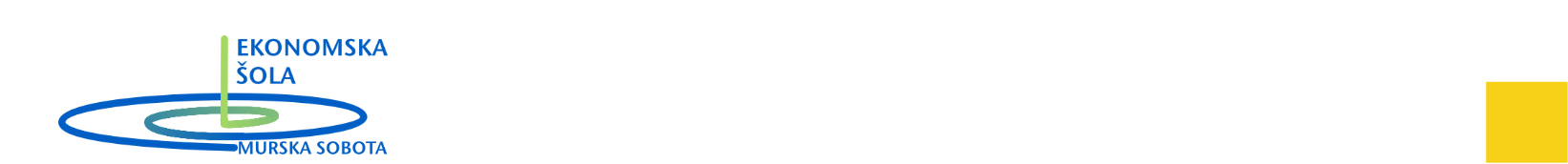 predmetSEZNAM UČBENIKOVcenaizposoj..SLOV. Matajc et al.: BERILO 1, Umetnost besede, učbenik za slovenščino-književnost, založba MKZ, EAN: 978961010005822,900,00MATD. Kavka et al.: LINEA NOVA, učbenik, založba MODRIJAN, EAN: 978961707035422,500,00INFR. Wechtersbach: INFORMATIKA, učbenik, založba SAJI, EAN: 978961911431536,000,00GEOJ. Senegačnik, B. Drobnjak: OBČA GEOGRAFIJA, učbenik, založba MODRIJAN, EAN: 978961635794420,500,00ZGOdr. A. Cedilnik et al.: ZGODOVINA 1, Prazgodovina in stari vek, učbenik, založba MKZ, EAN: 978961015064020,900,00BIOJ. Dolenc Koce, I. Tomažič et al.: BIOLOGIJA 1, O biologiji, celicah in genetiki odlikujejo, učbenik, založba MKZ, EAN: 978961012101521,900,00FIZA. Mohorič, V. Babič: FIZIKA 1, učbenik, založba MKZ, EAN: 978961015537922,950,00FIZA. Mohorič, V. Babič: FIZIKA 2, učbenik, založba MKZ, EAN: 978961015538622,950,00KEMA. Smrdu: KEMIJA, Snov in spremembe 1, učbenik, založba JUTRO, EAN: 978961674623616,500,00KEMA. Smrdu: KEMIJA, Snov in spremembe 2, učbenik, založba JUTRO, EAN: 978961674622916,500,00Ekonomska šola Murska Sobota Srednja šola in gimnazija
Noršinska ulica 139000 Murska SobotapredmetSEZNAM UČBENIKOVcenaIzposoj.SLOD. Pavlič et al.: BERILO 2, Umetnost besede, učbenik za slovenščino-književnost, založba MKZ, EAN: 978961010538122,904,00MATD. Kavka et al.: PLANUM NOVUM, učbenik, založba MODRIJAN, EAN: 978961707059022,503,00INFT. Ušaj Hvalič, I. Kragelj: SVET PREGLEDNIC, učbenik, založba DZS, EAN: 978961020118217,600,00INFR. Wechtersbach: INFORMATIKA, učbenik, založba SAJI, EAN: 978961911431536,000,00GEOJ. Senegačnik: SVET, učbenik, prenova, založba MODRIJAN, EAN: 978961241753620,503,00GEOJ. Senegačnik, I. Lipovšek, M. Pak: EVROPA, učbenik, prenova, založba MODRIJAN, EAN: 978961712118620,503,00ZGOFrantar Š. et al.: ZGODOVINA 2, Srednji in novi vek, učbenik, založba MKZ, EAN: 978961015357320,906,70SOCM. Počkar, T. Popit, S. Andolšek, A. Barle Lakota: UVOD V SOCIOLOGIJO, učbenik, založba DZS, EAN: 978961020110617,750,00BIOG. Belušič, M. Vittori et al.: BIOLOGIJA 2, O zgradbi in delovanju organizmov, učbenik, založba MKZ, EAN: 978961015065721,906,00FIZA. Mohorič, V. Babič: FIZIKA 2, učbenik, založba MKZ, , EAN: 978961015538622,957,60KEMA. Smrdu: KEMIJA, Snov in spremembe 3, učbenik, založba JUTRO, EAN: 978961643394517,502,00Ekonomska šola Murska Sobota Srednja šola in gimnazija
Noršinska ulica 139000 Murska SobotapredmetSEZNAM UČBENIKOVcenaizposoj.SLOD. Pavlič et al.: BERILO 3, Umetnost besede, učbenik za slovenščino-književnost, založba MKZ, EAN: 978961010583123,906,00MATD. Kavka, G. Pavlič, M. Rugelj, J. Šparovec: SPATIUM NOVUM, učbenik, založba MODRIJAN,  EAN: 978961712116222,504,00GEOJ. Senegačnik, I. Lipovšek, M. Pak: EVROPA, učbenik, prenova, založba MODRIJAN, EAN: 978961712118620,502,00GEOJ. Senegačnik: SLOVENIJA 1, učbenik, založba MODRIJAN, EAN: 978961707038520,502,00PSIHA. Kompare et al.: UVOD V PSIHOLOGIJO, učbenik, prenova, založba DZS, EAN: 978961020108313,051,00ZGOv. Brodnik, et. al.: ZGODOVINA 3, učbenik, MK, 978961015578220,906,00ZGOZGODOVINA 4, Sodobnost, učbenik, založba MKZ, EAN: 978961015988920,906,00STRM. Glas: PODJETNIŠTVO 2, Pripravljam poslovni načrt, učbenik, založba ZRSŠ, EAN: 978961234536514,312,00STRB. Kovač: EKONOMIJA 3, učbenik, založba ZRSŠ, EAN: 978961030129515,802,00Ekonomska šola Murska Sobota Srednja šola in gimnazija
Noršinska ulica 139000 Murska SobotapredmetSEZNAM UČBENIKOVcenaizposoj.SLOD. Pavlič et al.: BERILO 4, Umetnost besede, učbenik za slovenščino-književnost, založba MKZ, EAN: 978961011329423,902,00MATJ. Šparovec et al.: TEMPUS NOVUM, učbenik, založba MODRIJAN, , EAN: 978961707040822,505,00STRN. Hrovatin, T. Batistič: EKONOMIJA 4, Razvojne poti Slovenskega gospodarstva, učbenik, založba ZRSŠ, EAN: 978961030128814,402,00Znesek: 60,80 €Izposojevalnina skupaj: 1. obrok: 9,00 €Izposojevalnina skupaj: 2. obrok: odvisno od izbora izbirnih predmetovZnesek: 60,80 €Izposojevalnina skupaj: 1. obrok: 9,00 €Izposojevalnina skupaj: 2. obrok: odvisno od izbora izbirnih predmetovZnesek: 60,80 €Izposojevalnina skupaj: 1. obrok: 9,00 €Izposojevalnina skupaj: 2. obrok: odvisno od izbora izbirnih predmetovZnesek: 60,80 €Izposojevalnina skupaj: 1. obrok: 9,00 €Izposojevalnina skupaj: 2. obrok: odvisno od izbora izbirnih predmetovpredmetUČEBNIKI ZA IZBIRNE PREDMETEcenaizposoj.GEOJ. Senegačnik, B. Drobnjak: OBČA GEOGRAFIJA, učbenik, založba MODRIJAN, EAN: 978961635794420,500,00GEOJ. Senegačnik: SVET, učbenik, prenova, založba MODRIJAN, EAN: 978961241753620,500,00GEOJ. Senegačnik, I. Lipovšek, M. Pak: EVROPA, učbenik, prenova, založba MODRIJAN, EAN: 978961712118620,500,00GEOJ. Senegačnik: SLOVENIJA 1, učbenik, založba MODRIJAN, EAN: 978961707038520,500,00GEOJ. Senegačnik: SLOVENIJA 2, učbenik, založba MODRIJAN, EAN: 978961707079820,503,00PSIHA. Kompare et al.: UVOD V PSIHOLOGIJO, učbenik, prenova, založba DZS, EAN: 978961020108313,051,00PSIHA. Kompare et al.: PSIHOLOGIJA, Spoznanja in dileme, učbenik, prenova, založba DZS, EAN: 978961020109017,102,00SOCM. Počkar, M. Tavčar Krajnc: SOCIOLOGIJA, učbenik, založba DZS, EAN: 978961020111317,906,00ZGOS. Zgaga.: ZGODOVINA 1, učbenik, prenova, založba DZS, EAN: 978961020066619,801,00ZGOD. Mlacović, N. Urankar: ZGODOVINA 2, učbenik, prenova, založba DZS, EAN: 978961020067318,901,00ZGOJ. Cvirn, A. Studen: ZGODOVINA 3, učbenik, prenova, založba DZS, EAN: 978961020112019,801,00ZGOZGODOVINA 4, Sodobnost, učbenik, založba MKZ, EAN: 978961015988920,906,90KEMA. Smrdu: KEMIJA, Snov in spremembe 1, učbenik, založba JUTRO, EAN: 978961674623616,501,00KEMA. Smrdu: KEMIJA, Snov in spremembe 2, učbenik, založba JUTRO, EAN: 978961674622916,501,00KEMA. Smrdu: KEMIJA, Snov in spremembe 3, učbenik, založba JUTRO, EAN: 978961643394517,501,00